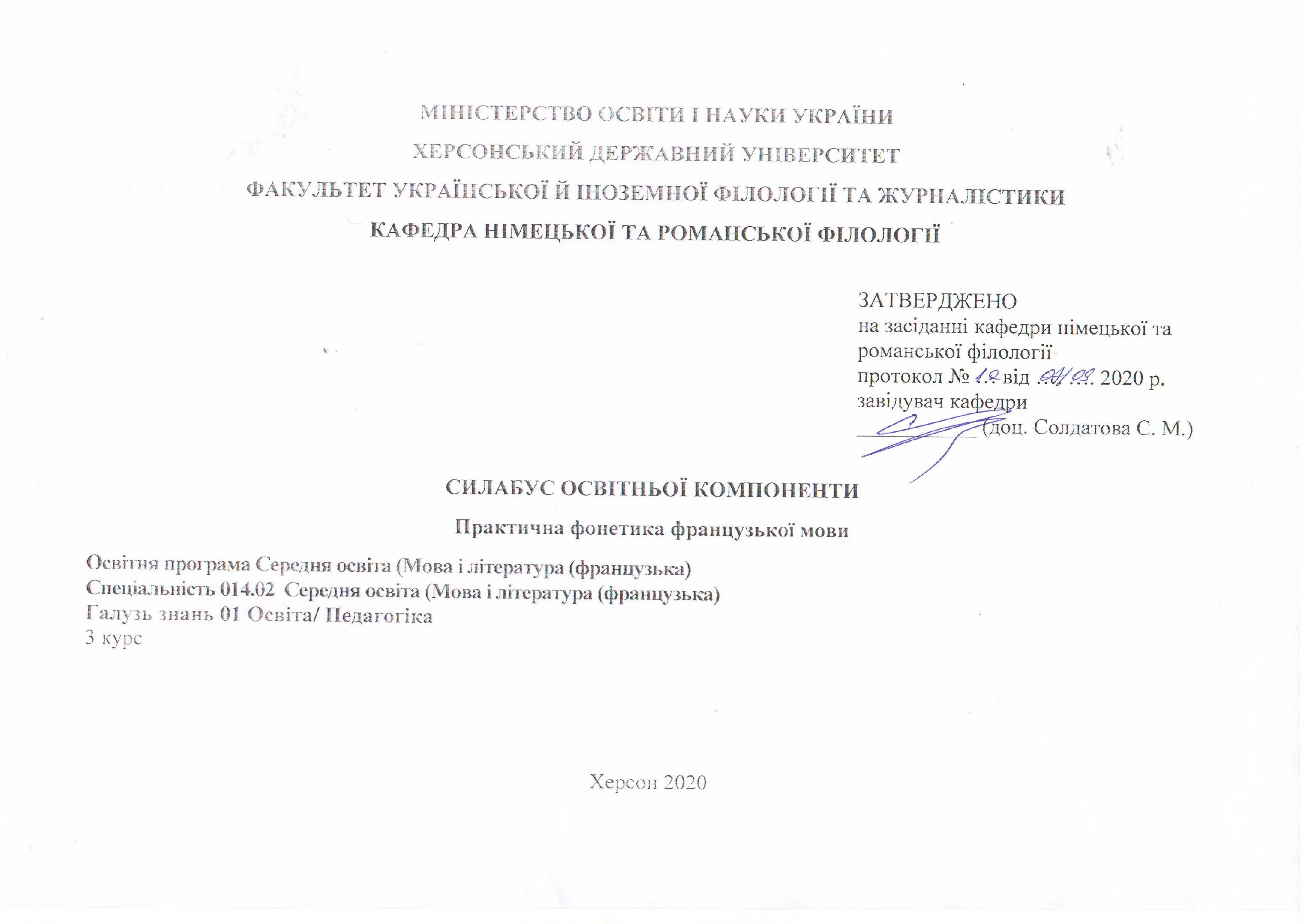 Анотація до курсу: навчальна дисципліна розрахована на 20 годин практичних занять та 40 годин самостійної роботи та спрямована на вдосконалення знань студентів з теоретичних положень основних компонентів французької фонетичної системи; розширення знань про фонетичну систему французької мови у порівнянні з рідною; опрацювання правильної артикуляції французьких звуків, роботу з основними інтонаційними зразками та використання знань про фонетичні явища та процеси у різних стилях мовлення; озброєння студентів знаннями, які дозволять їм якомога ефективніше працювати над постановою французької вимови школярів.Мета та цілі курсу: формування, розвиток та вдосконалення вимовних навичок студентів та озброєння їх знаннями, які допомогли б навчати вимові інших; вдосконалювати знання студентів з теоретичних положень основних компонентів французької фонетичної системи; розширити знання про фонетичну систему французької мови у  порівнянні з рідною; практично відпрацьовувати правильну артикуляцію французьких звуків, продовжувати працювати із основними інтонаційними зразками та відпрацьовувати  їх на практиці;   використовувати фонетичні явища та процеси у різних стилях мовлення; озброїти студентів знаннями, які дозволять їм якомога ефективніше працювати над постановою французької вимови школярів.Компетентності та програмні результати навчання: ПРН 2. Знання сучасних філологічних й дидактичних засад навчання іноземних мов і світової літератури та вміння творчо використовувати різні теорії й досвід (вітчизняний,  закордонний) у процесі вирішення професійних завдань.ПРН 3.Знання державного стандарту загальної середньої освіти, навчальних програм з іноземної мови та світової літератури для ЗНЗ та практичних шляхів їхньої реалізації в різних видах урочної та позаурочної діяльності.ПРН 4. Знання та вміння використовувати сучасні форми, методи й способи контролю й оцінювання рівня навчальних досягнень учнів з французької мови та світової літератури, другої іноземної мови. ПРН 8. Уміння аналізувати, діагностувати та корегувати власну педагогічну діяльність з метою підвищення ефективності освітнього процесу. ПРН 11. Володіння комунікативною мовленнєвою компетентністю з української та іноземних мов (лінгвістичний, соціокультурний, прагматичний компоненти відповідно до загальноєвропейських рекомендацій із мовної освіти), здатність удосконалювати й підвищувати власний компетентнісний рівень у вітчизняному та міжнародному контексті.  ПРН 15. Здатність учитися впродовж життя і вдосконалювати з високим рівнем автономності набуту під час навчання  кваліфікацію. ПРН 17. Знання вимог до безпеки життєдіяльності й готовність  до охорони життя й здоров’я учнів в освітньому процесі та позаурочній діяльності.            Компетентності здобувачів першого ступеня вищої освіти бакалаврЗагальні компетентності:ЗК 1. Знання та розуміння предметної області та розуміння професійної діяльності.ЗК 5.Здатність застосовувати набуті знання та вміння в практичних ситуаціях.ЗК7.Здатність до письмової й усноїкомунікації, щoякнайкращевідпoвідаютьситуаціїпрофесійного і особистісногоспілкуваннязасобамиіноземної та державноїмов.ЗК10.Здатність критично оцінювати й аналізувативласнуосвітню та професійнудіяльність.Фахові компетентності:ФК 3. Здатність формувати в учнів предметні компетентності, застосовуючи сучасні підходи, методи й технології навчання іноземної мови та світової літератури.ФК 4. Здатність здійснювати об’єктивний контроль і оцінювання рівня навчальних досягнень учнів з французької мови та світової літератури, другої іноземної мови.  ФК 5. Здатність до критичного аналізу, діагностики та корекції власної педагогічної діяльності з метою підвищення ефективності освітнього процесу. ФК 6. Здатність здійснювати професійну діяльність українською та французькою мовами, спираючись на знання організації мовних систем, законів їх розвитку, сучасних норм їх використання.ФК 7. Здатність використовувати потенціал полілінгвальної підготовки для ефективного формування предметних компетентностей учнів.ФК 11. Здатність взаємодіяти зі спільнотами (на місцевому, регіональному, національному, європейському й глобальному рівнях) для розвитку професійних знань і фахових компетентностей, використання перспективного практичного досвіду й мовно-літературного контексту для реалізації освітніх цілей, мовленнєвого спілкування.Обсяг курсу на поточний навчальний рікОзнаки курсуТехнічне й програмне забезпечення/обладнання: ноутбук, проєктор  Політика курсу: відвідування практичних занять (неприпустимість пропусків, запізнень ); правила поведінки на заняттях (активна участь, виконання необхідного мінімуму навчальної роботи, відключення телефонів); підкріплення відповіді на питання практичного заняття прикладами з наукових доробків вітчизняних і закордонних учених. При організації освітнього процесу в Херсонському державному університеті студенти та викладачі діють відповідно до: Положення про самостійну роботу студентів (http://www.kspu.edu/About/DepartmentAndServices/DAcademicServ.aspx); Положення про організацію освітнього процесу (http://www.kspu.edu/About/DepartmentAndServices/DAcademicServ.aspx); Положення про проведення практики студентів (http://www.kspu.edu/About/DepartmentAndServices/DAcademicServ.aspx); Положення про порядок оцінювання знань студентів (http://www.kspu.edu/About/DepartmentAndServices/DAcademicServ.aspx); Положення про академічну доброчесність (http://www.kspu.edu/Information/Academicintegrity.aspx); Положення про кваліфікаційну роботу (проєкт) студента (http://www.kspu.edu/About/Faculty/INaturalScience/MFstud.aspx); Положення про внутрішнє забезпечення якості освіти (http://www.kspu.edu/About/DepartmentAndServices/DMethodics/EduProcess.aspx); Положення про порядок і умови обрання освітніх компонент/навчальних дисциплін за вибором здобувачами вищої освіти   (http://www.kspu.edu/About/DepartmentAndServices/DMethodics/EduProcess.aspx) Схема курсу9. Система оцінювання та вимоги: участь у роботі впродовж семестру+екзаменМодуль 1. Синтаксичний розподіл мовленнєвого потоку. Інтонація: 30 балівМодуль 2. Інтонація. Фонетичні явища: 30 балівКритерії Вид контролю: поточний.Методи контролю: спостереження за навчальною діяльністю студентів, усне опитування,  конспект. Під час роботи у руслі двох модулів студент отримує 60 балів. Екзамен – 40 балів.Загалом – це 100 балів.Контроль знань і умінь студентів (поточний і підсумковий) з дисципліни «Практична фонетика французької мови» здійснюється згідно з кредитно-трансферною системою організації освітнього процесу. Рейтинг студента із засвоєння дисципліни визначається за 100 бальною шкалою. Він складається з рейтингу з навчальної роботи, для оцінювання якої призначається 60 балів (за роботу протягом семестру) і 40 балів (відповідь на екзамені) згідно з Положенням про організацію освітнього процесу. Критерії оцінки рівня знань на практичнихих заняттях. На практичних заняттях рівень знань оцінюється: «відмінно» – студент дає вичерпні, обґрунтовані, теоретично і практично правильні відповіді не менш ніж на 90% запитань, проводить узагальнення і висновки, акуратно оформляє завдання, був присутній на практичних заняттях; «добре»– коли студент володіє знаннями матеріалу, але допускає незначні помилки у формуванні термінів, категорій, проте за допомогою викладача швидко орієнтується і знаходить правильні відповіді, був присутній на практичних заняттях; «задовільно»– коли студент дає правильну відповідь не менше ніж на 60% питань, або на всі запитання дає недостатньо обґрунтовані, невичерпні відповіді, допускає грубі помилки, які виправляє за допомогою викладача. При цьому враховується самостійність виконання домашнього завдання; «незадовільно з можливістю повторного складання» – коли студент дає правильну відповідь не менше ніж на 35% питань, або на всі запитання дає необґрунтовані, невичерпні відповіді, допускає грубі помилки. Пропускав заняття без поважних причин. Підсумкова (загальна оцінка) курсу навчальної дисципліни є сумою рейтингових оцінок (балів), одержаних за окремі оцінювані форми навчальної діяльності: поточне та підсумкове засвоєння  матеріалу.Вид контролю: підсумковий. Форма контролю:  екзамен  Екзамен  (40 балів)Критерії оцінювання відповіді на екзамені (усна форма контролю)КРИТЕРІЇ ОЦІНЮВАННЯ ЗНАНЬ І ВМІНЬ СТУДЕНТІВ(УСНА ВІДПОВІДЬ НА ПРАКТИЧНОМУ ЗАНЯТТІ )Максимальна кількість балів - 6 КРИТЕРІЇ ОЦІНЮВАННЯ ЗНАНЬ І ВМІНЬ СТУДЕНТІВ(КОНСПЕКТ / ПИСЬМОВА ВІДПОВІДЬ)Деякі теми самостійної роботи, які пропонується виконати у форматі конспекту, оцінюються максимум в 1 або 0,5 балів. Ці показники є максимальними в системі оцінювання. Формат «письмова відповідь» оцінюється максимум в 0,5 балів.КРИТЕРІЇ ОЦІНЮВАННЯ ЗНАНЬ І ВМІНЬ СТУДЕНТІВ(УСНА ВІДПОВІДЬ – МОДУЛЬ САМОСТІЙНОЇ РОБОТИ)Деякі теми самостійної роботи, які пропонується виконати у форматі усної відповіді, оцінюються максимум в 1 або 0,5 балів. Ці показники є максимальними в системі оцінювання. 10. Список рекомендованих джерел (наскрізна нумерація)ОсновніБурчинский В. Н. Теоретическая фонетика французького языка: учебное пособие. М.: АСТ: Восток – Запад, 2006.  81 ст.Комірна Є. В. Теоретична фонетика французької мови : навч. посіб. / Є. В. Комірна; МОНМС України, Київ. нац. лінгв. ун-т. К., 2011. 421 c. Попова И.Н., Казакова Ж.А., Ковальчук Г.М. Учебник французского языка.  М.: NESTOR, 2000. 567с. Щерба Л.В. Фонетика французского языка. М.: Высшая школа, 1963. — 308 с.F. Carton , Introduction à la phonétique du français . Bordas, P. ,1974 . Lucile Charliac, Annie-Claude Motron.Phonétique progressive du français. CLE international, 1998. Sans frontières 1,2 Methode de français. К. Генеза, 1994.ДопоміжнаАудіокурс. Phonétique C.I.E.L.       Гак В.Г. Французская орфография. М.: Просвещение, 1985.  Соколова В.С., Портнова Н.И. Фонетика французской разговорной речи. М.: Высшая школа, 1990.J. Charliac, A-C Motrou. Phonétique progressive du français CLE international, 1998.Інформаційні ресурси1. www.ksu/ ru2. www/nbu/gov.ua/portal3. library.krasu.ru4. wikipedia.org.Назва освітньої компонентиПрактична фонетика французької мовиВикладач Єрмоленко Інеса ІгорівнаПосилання на сайтhttp://www.kspu.edu/About/Faculty/IUkrForeignPhilology/ChairGermRomLan.aspxКонтактний тел.(00665730460E-mail викладача:inesa.yerm@gmail.comГрафік консультаційкожного вівторкаЛекціїПрактичні заняттяСамостійна роботаКількість годин2040Рік викладанняСеместрСпеціальністьКурс (рік навчання)Обов’язковий/вибірковий3-й5-й014.023 Середня освіта (Мова і література французька) 3-йОбов’язковийТиждень, дата, годиниТема, план, кількість годин (аудиторної та самостійної)Форма навчального заняттяФорма навчального заняттяСписок рекомендованих джерел (за нумерацією розділу 10)ЗавданняМаксимальна кількість балівМодуль 1. Синтаксичний розподіл мовленнєвого потоку. Інтонація.Модуль 1. Синтаксичний розподіл мовленнєвого потоку. Інтонація.Модуль 1. Синтаксичний розподіл мовленнєвого потоку. Інтонація.Модуль 1. Синтаксичний розподіл мовленнєвого потоку. Інтонація.Модуль 1. Синтаксичний розподіл мовленнєвого потоку. Інтонація.Модуль 1. Синтаксичний розподіл мовленнєвого потоку. Інтонація.Модуль 1. Синтаксичний розподіл мовленнєвого потоку. Інтонація.Тиждень Аhttp://www.kspu.edu/forstudent/shedule.aspx  4 години аудиторної роботи10 годин самостійної роботиТема 1. Синтаксичний розподіл мовленнєвого потоку. Ритмічна група, синтагма, фразаПрактичне заняттяПрактичне заняттяОс. 1, 2, 3, 4, 6Дод. 9,10.Самостійно опрацювати теоретичний матеріал, підкріплюючи відповіді ілюстративним матеріаломВиконати фонетичні вправи6 балів (відповідь+ наявність д/з )Тема 2: Інтонаційна база. Функції інтонації.Практичне заняттяПрактичне заняттяОс. 1, 2, 4, 6Дод. 9,10.Самостійно опрацювати теоретичний матеріал, підкріплюючи відповіді ілюстративним матеріаломВиконати фонетичні вправи6 балів (відповідь+ наявність д/з )Тиждень Бhttp://www.kspu.edu/forstudent/shedule.aspx 6 годин аудиторної роботи10  годин самостійної роботиТема 3: Одночленна фраза. Мелодика розповідного речення.

Практичне заняттяПрактичне заняттяОс. 1, 2, 4, 6Дод. 9,10.Самостійно опрацювати теоретичний матеріал, підкріплюючи відповіді ілюстративним матеріаломВиконати фонетичні вправи6 балів (відповідь+ наявність д/з )Тема 4: Мелодика питального речення. Загальне питання.Практичне заняттяПрактичне заняттяОс. 1, 2, 4, 6Дод. 9,10.Самостійно опрацювати теоретичний матеріал, підкріплюючи відповіді ілюстративним матеріаломВиконання фонетичних вправ 6 балів (відповідь+ наявність д/з )Тема 5: Мелодика питального речення. Спеціальне питання.Практичне заняттяПрактичне заняттяОс. 1, 2, 4, 6Дод. 9,10.Самостійно опрацювати теоретичний матеріал, підкріплюючи відповіді ілюстративним матеріаломВиконання фонетичних вправ 6 балів (відповідь+ наявність д/з )Модуль 2. Інтонація. Фонетичні явищаМодуль 2. Інтонація. Фонетичні явищаМодуль 2. Інтонація. Фонетичні явищаМодуль 2. Інтонація. Фонетичні явищаМодуль 2. Інтонація. Фонетичні явищаМодуль 2. Інтонація. Фонетичні явищаМодуль 2. Інтонація. Фонетичні явищаТиждень Аhttp://www.kspu.edu/forstudent/shedule.aspx 6 годин аудиторної роботи10 годин самостійної роботиТема 6: Мелодика спонукання. Практичне заняттяПрактичне заняттяОс. 1, 2, 4, 6Дод. 9,10.Самостійно опрацювати теоретичний матеріал, підкріплюючи відповіді ілюстративним матеріаломВиконати фонетичні вправи6 балів (відповідь+ наявність д/з )Тиждень Аhttp://www.kspu.edu/forstudent/shedule.aspx 6 годин аудиторної роботи10 годин самостійної роботиТема 7: Мелодика вставки. Мелодика переліченняПрактичне заняттяПрактичне заняттяОс. 1, 2, 4, 6Дод. 9,10.Самостійно опрацювати теоретичний матеріал, підкріплюючи відповіді ілюстративним матеріаломВиконати фонетичнівправи6 балів (відповідь+ наявність д/з )Тиждень Аhttp://www.kspu.edu/forstudent/shedule.aspx 6 годин аудиторної роботи10 годин самостійної роботиТема 8: Двочленна фраза. Мелодика складносурядного та складнопідрядного  реченняПрактичне заняттяПрактичне заняттяОс. 1, 2, 4, 6Дод. 9,10.Самостійно опрацювати теоретичний матеріал, підкріплюючи відповіді ілюстративним матеріаломВиконати фонетичні вправи6 балів (відповідь+ наявність д/з )Тиждень Бhttp://www.kspu.edu/forstudent/shedule.aspx 4 години аудиторної роботи10 годин самостійної роботиТема 9: Зміни приголосних і голосних  у  мовленніПрактичне заняттяПрактичне заняттяОс. 1, 2, 4, 6Дод. 9,10.Самостійно опрацювати теоретичний матеріал, підкріплюючи відповіді ілюстративним матеріаломВиконати фонетичні вправи6 балів (відповідь+ наявність д/з )Тема 10:   Поняття про французьку орфографіюПрактичне заняттяПрактичне заняттяОс. 1, 2, 4, 6Дод. 9,10.Самостійно опрацювати теоретичний матеріал, підкріплюючи відповіді ілюстративним матеріаломВиконати фонетичні вправи6 балів (відповідь+ наявність д/з )А (відмінно) 90-100=40-35 балів Студент має ґрунтовні теоретичні знання з курсу; володіє відповідною термінологією; має практичні рецептивні, репродуктивні та продуктивні навички. Ознайомлений з сучасними тенденціями варіативності в межах французької вимовної норми, розмежовує  різні стилі  французької мови.  Не допускає помилок в усній та письмовій формах мовлення.В (добре)82-89 = 34-29 балівСтудент має міцні теоретичні знання; володіє відповідною термінологією; має практичні рецептивні, репродуктивні та продуктивні навички. При виконанні практичних робіт допускає мінімальну кількість помилок (1-2), що не порушують акт комунікації.С  (добре)74-81 = 28-23 балівСтудент має добрі теоретичні знання; знає та вміє користуватись граматичною термінологією. Має рецептивні та репродуктивні навички. При виконанні практичних робіт допускає незначну кількість помилок, що не порушують акт комунікації.D (задовільно)64-73 = 22-17 балівСтудент має уявлення про основні теми курсу, але знання мають загальний характер. Практичні навички недостатньо сформовані; допускаються помилки в дефініціях та при виконанні практичних завдань.Е (задовільно) 60-63 = 16-10 балівСтудент має уявлення про основні теми курсу, але знання мають фрагментарний характер. Не може підкріпити правила прикладами; допускає численні помилки.FХ (незадовільно) з можливістю повторного складання 35-39 = 9-5 балівСтудент не має теоретичних знань, не володіє термінологією. Не має   навичок правильної вимови , що призводить до непорозумінь та переривання комунікації при виконанні практичних завдань.F1 (незадовільно) з обов’язковим повторним вивченням дисципліни 1-34 = 4-0 балівСтудент повністю не знає програмного матеріалу, не працював в аудиторії з викладачем або самостійно.Оцінка за шкалою ECTSОцінка за шкалою ECTSСума балів за 100-бальною шкалоюОцінка за національною шкалоюАА90-100відмінноВВ82-89добреСС74-81добреDD64-73задовільноEE60-63задовільноFXFX35-59незадовільно з можливістю повторного складанняFF1-34незадовільно з обов’язковим повторним вивченням дисципліниА (відмінно)90-100 = 6 балиА (відмінно)90-100 = 6 балиСтудент має ґрунтовні теоретичні знання з теми; володіє відповідною термінологією; має практичні рецептивні, репродуктивні та продуктивні навички.  Не допускає помилок в усній та письмовій формах мовлення.Студент має ґрунтовні теоретичні знання з теми; володіє відповідною термінологією; має практичні рецептивні, репродуктивні та продуктивні навички.  Не допускає помилок в усній та письмовій формах мовлення.Студент має ґрунтовні теоретичні знання з теми; володіє відповідною термінологією; має практичні рецептивні, репродуктивні та продуктивні навички.  Не допускає помилок в усній та письмовій формах мовлення.В  (добре)82-89=5 балиВ  (добре)82-89=5 балиСтудент має міцні теоретичні знання; володіє відповідною термінологією; має практичні рецептивні, репродуктивні та продуктивні навички. При виконанні практичних робіт допускає мінімальну кількість помилок (1-2), що не порушують акт комунікації.Студент має міцні теоретичні знання; володіє відповідною термінологією; має практичні рецептивні, репродуктивні та продуктивні навички. При виконанні практичних робіт допускає мінімальну кількість помилок (1-2), що не порушують акт комунікації.Студент має міцні теоретичні знання; володіє відповідною термінологією; має практичні рецептивні, репродуктивні та продуктивні навички. При виконанні практичних робіт допускає мінімальну кількість помилок (1-2), що не порушують акт комунікації.С (добре)74-81= 4 балС (добре)74-81= 4 балСтудент має добрі теоретичні знання; знає та вміє користуватись гфонетичною термінологією. Має рецептивні та репродуктивні навички. При виконанні практичних робіт допускає незначну кількість помилок, що не порушують акт комунікації.Студент має добрі теоретичні знання; знає та вміє користуватись гфонетичною термінологією. Має рецептивні та репродуктивні навички. При виконанні практичних робіт допускає незначну кількість помилок, що не порушують акт комунікації.Студент має добрі теоретичні знання; знає та вміє користуватись гфонетичною термінологією. Має рецептивні та репродуктивні навички. При виконанні практичних робіт допускає незначну кількість помилок, що не порушують акт комунікації.D  (задовільно)64-73=3 балівСтудент має уявлення про основні теми курсу, але знання мають загальний характер. Практичні навички недостатньо сформовані; допускаються фонетичні помилки та при виконанні практичних завдань.Студент має уявлення про основні теми курсу, але знання мають загальний характер. Практичні навички недостатньо сформовані; допускаються фонетичні помилки та при виконанні практичних завдань.Студент має уявлення про основні теми курсу, але знання мають загальний характер. Практичні навички недостатньо сформовані; допускаються фонетичні помилки та при виконанні практичних завдань.Е (задовільно)60-63=2 балиСтудент має уявлення про основні теми курсу, але знання мають фрагментарний характер. Не може підкріпити правила прикладами; допускає численні фонетичні та фонологічні помилки.Студент має уявлення про основні теми курсу, але знання мають фрагментарний характер. Не може підкріпити правила прикладами; допускає численні фонетичні та фонологічні помилки.Студент має уявлення про основні теми курсу, але знання мають фрагментарний характер. Не може підкріпити правила прикладами; допускає численні фонетичні та фонологічні помилки.FХ (незадовільно) з можливістю повторного складання35-59= 0 балівСтудент не готовий висвітлити сутність питання.Студент не готовий висвітлити сутність питання.Студент не готовий висвітлити сутність питання.F (незадовільно) з обов’язковим повторним вивченням дисципліни1-34=0 балівСтудент не готовий висвітлити сутність питання.Студент не готовий висвітлити сутність питання.Студент не готовий висвітлити сутність питання.Оцінка за шкалою ECTSСума балів за 100-бальною шкалоюОцінка за національною шкалоюА90-100відмінноВ82-89добреС74-81добреD64-73задовільноE60-63задовільноFX35-59незадовільно з можливістю повторного складанняF1-34незадовільно з обов’язковим повторним вивченням дисципліниА (відмінно)90-1001/0,5Студент має ґрунтовні теоретичні знання з теми; володіє відповідною термінологією; має практичні рецептивні, репродуктивні та продуктивні навички.  Не допускає помилок в усній та письмовій формах мовлення.Студент має ґрунтовні теоретичні знання з теми; володіє відповідною термінологією; має практичні рецептивні, репродуктивні та продуктивні навички.  Не допускає помилок в усній та письмовій формах мовлення.Студент має ґрунтовні теоретичні знання з теми; володіє відповідною термінологією; має практичні рецептивні, репродуктивні та продуктивні навички.  Не допускає помилок в усній та письмовій формах мовлення.В  (добре)82-890,9/0,4Студент має міцні теоретичні знання; володіє відповідною термінологією; має практичні рецептивні, репродуктивні та продуктивні навички. При виконанні практичних робіт допускає мінімальну кількість помилок (1-2), що не порушують акт комунікації.Студент має міцні теоретичні знання; володіє відповідною термінологією; має практичні рецептивні, репродуктивні та продуктивні навички. При виконанні практичних робіт допускає мінімальну кількість помилок (1-2), що не порушують акт комунікації.Студент має міцні теоретичні знання; володіє відповідною термінологією; має практичні рецептивні, репродуктивні та продуктивні навички. При виконанні практичних робіт допускає мінімальну кількість помилок (1-2), що не порушують акт комунікації.С (добре)74-810,8/0,3Студент має добрі теоретичні знання; знає та вміє користуватись гфонетичною термінологією. Має рецептивні та репродуктивні навички. При виконанні практичних робіт допускає незначну кількість помилок, що не порушують акт комунікації.Студент має добрі теоретичні знання; знає та вміє користуватись гфонетичною термінологією. Має рецептивні та репродуктивні навички. При виконанні практичних робіт допускає незначну кількість помилок, що не порушують акт комунікації.Студент має добрі теоретичні знання; знає та вміє користуватись гфонетичною термінологією. Має рецептивні та репродуктивні навички. При виконанні практичних робіт допускає незначну кількість помилок, що не порушують акт комунікації.D  (задовільно)64-730,7/0,2Студент має уявлення про основні теми курсу, але знання мають загальний характер. Практичні навички недостатньо сформовані; допускаються фонетичні помилки та при виконанні практичних завдань.Студент має уявлення про основні теми курсу, але знання мають загальний характер. Практичні навички недостатньо сформовані; допускаються фонетичні помилки та при виконанні практичних завдань.Студент має уявлення про основні теми курсу, але знання мають загальний характер. Практичні навички недостатньо сформовані; допускаються фонетичні помилки та при виконанні практичних завдань.Е (задовільно)60-630,6/0,1Студент має уявлення про основні теми курсу, але знання мають фрагментарний характер. Не може підкріпити правила прикладами; допускає численні фонетичні та фонологічні помилки.Студент має уявлення про основні теми курсу, але знання мають фрагментарний характер. Не може підкріпити правила прикладами; допускає численні фонетичні та фонологічні помилки.Студент має уявлення про основні теми курсу, але знання мають фрагментарний характер. Не може підкріпити правила прикладами; допускає численні фонетичні та фонологічні помилки.FХ (незадовільно) з можливістю повторного складання35-59           0/0Студент не надав відповідь у форматі письмової / усної відповіді.Студент не надав відповідь у форматі письмової / усної відповіді.Студент не надав відповідь у форматі письмової / усної відповіді.F (незадовільно) з обов’язковим повторним вивченням дисципліни 1-34     0/0Студент не надав відповідь у форматі конспекту письмової/усної відповіді.Студент не надав відповідь у форматі конспекту письмової/усної відповіді.Студент не надав відповідь у форматі конспекту письмової/усної відповіді.Оцінка за шкалою ECTSСума балів за 100-бальною шкалоюОцінка за національною шкалоюА90-100відмінноВ82-89добреС74-81добреD64-73задовільноE60-63задовільноFX35-59незадовільно з можливістю повторного складанняF1-34незадовільно з обов’язковим повторним вивченням дисципліниА (відмінно)90-100 1/0,5Студент має ґрунтовні теоретичні знання з теми; володіє відповідною термінологією; має практичні рецептивні, репродуктивні та продуктивні навички.  Не допускає помилок в усній та письмовій формах мовлення.Студент має ґрунтовні теоретичні знання з теми; володіє відповідною термінологією; має практичні рецептивні, репродуктивні та продуктивні навички.  Не допускає помилок в усній та письмовій формах мовлення.Студент має ґрунтовні теоретичні знання з теми; володіє відповідною термінологією; має практичні рецептивні, репродуктивні та продуктивні навички.  Не допускає помилок в усній та письмовій формах мовлення.В  (добре)82-890,9/0,4Студент має міцні теоретичні знання; володіє відповідною термінологією; має практичні рецептивні, репродуктивні та продуктивні навички. При виконанні практичних робіт допускає мінімальну кількість помилок (1-2), що не порушують акт комунікації.Студент має міцні теоретичні знання; володіє відповідною термінологією; має практичні рецептивні, репродуктивні та продуктивні навички. При виконанні практичних робіт допускає мінімальну кількість помилок (1-2), що не порушують акт комунікації.Студент має міцні теоретичні знання; володіє відповідною термінологією; має практичні рецептивні, репродуктивні та продуктивні навички. При виконанні практичних робіт допускає мінімальну кількість помилок (1-2), що не порушують акт комунікації.С (добре)74-810,8/0,3Студент має добрі теоретичні знання; знає та вміє користуватись гфонетичною термінологією. Має рецептивні та репродуктивні навички. При виконанні практичних робіт допускає незначну кількість помилок, що не порушують акт комунікації.Студент має добрі теоретичні знання; знає та вміє користуватись гфонетичною термінологією. Має рецептивні та репродуктивні навички. При виконанні практичних робіт допускає незначну кількість помилок, що не порушують акт комунікації.Студент має добрі теоретичні знання; знає та вміє користуватись гфонетичною термінологією. Має рецептивні та репродуктивні навички. При виконанні практичних робіт допускає незначну кількість помилок, що не порушують акт комунікації.D  (задовільно)64-730,7/0,2Студент має уявлення про основні теми курсу, але знання мають загальний характер. Практичні навички недостатньо сформовані; допускаються фонетичні помилки та при виконанні практичних завдань.Студент має уявлення про основні теми курсу, але знання мають загальний характер. Практичні навички недостатньо сформовані; допускаються фонетичні помилки та при виконанні практичних завдань.Студент має уявлення про основні теми курсу, але знання мають загальний характер. Практичні навички недостатньо сформовані; допускаються фонетичні помилки та при виконанні практичних завдань.Е (задовільно)60-630,6/0,1Студент має уявлення про основні теми курсу, але знання мають фрагментарний характер. Не може підкріпити правила прикладами; допускає численні фонетичні та фонологічні помилки.Студент має уявлення про основні теми курсу, але знання мають фрагментарний характер. Не може підкріпити правила прикладами; допускає численні фонетичні та фонологічні помилки.Студент має уявлення про основні теми курсу, але знання мають фрагментарний характер. Не може підкріпити правила прикладами; допускає численні фонетичні та фонологічні помилки.FХ (незадовільно) з можливістю повторного складання35-59= 0 балівСтудент не готовий висвітлити сутність питання.Студент не готовий висвітлити сутність питання.Студент не готовий висвітлити сутність питання.F (незадовільно) з обов’язковим повторним вивченням дисципліни1-34=0 балівСтудент не готовий висвітлити сутність питання.Студент не готовий висвітлити сутність питання.Студент не готовий висвітлити сутність питання.